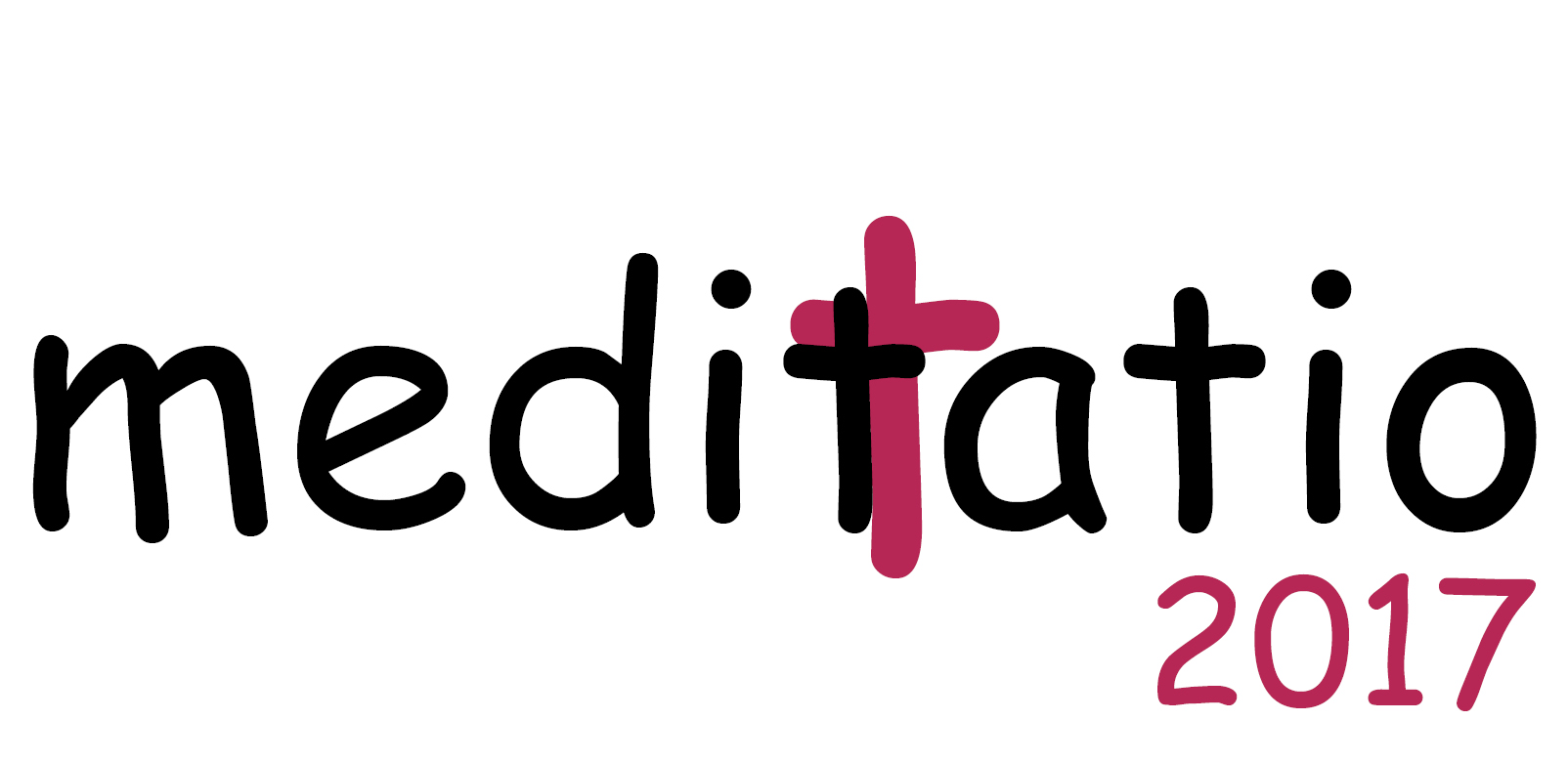 Szczyrk22 - 24 września 2017lub wraz z Pre-meditatio21 - 24 września 2017Prosimy o zgłoszenie udziału do 15.09.2017 na adres:meditatio2017@gmail.comCałkowita opłata od osoby:A. Meditatio (przyjazd 22.09.):        pokój 2 osobowy: 380 złpokój jednoosobowy: 500 zł małżeństwo: 710 zł B. Pre-meditatio (przyjazd 21.09.)pokój 2 osobowy: 480 zł pokój jednoosobowy  650 zł małżeństwo: 910 zł Cena zawiera zakwaterowanie i pełne wyżywienie w hotelu Zagroń dla uczestników Meditatio. Osoby biorące udział w Pre-meditatio otrzymają kolację 21/09 i śniadanie 22.09 - bez obiadu w piątek 22.09. Dodatkowo w cenie uwzględniono 100 zł (150 zł dla małżeństw) wpisowego na pokrycie kosztów organizacyjnych: podróży i pobytu prelegent​ów, dokumentacji rekolekcji, przygotowanie sali do medytacji, materiałów konferencyjnych, ulgi dla osób potrzebujących wsparcia finansowego i inne.Po wypełnieniu kwestionariusza i wysłaniu pliku formularza na adres meditatio2017@gmail.com zgłaszający otrzyma potwierdzenie zgłoszenia, w którym zostanie podane konto do wpłaty w ciągu 7 dni zaliczki  w wysokości 100 zł (150 zł dla małżeństw). Zgłaszający otrzyma powiadomienie o zaksięgowaniu wpłaty, co jest równoznaczne z dodaniem go do listy uczestników.    Ze względów organizacyjnych w przypadku rezygnacji z uczestnictwa w Meditatio 2017 nie dokonujemy zwrotu wpisowego. Wpłata pozostałej części opłaty do 15.09.2017.Do dyspozycji będzie ograniczona ilość mat, poduszek i stołków do siedzenia, prosimy więc o zabranie swoich. Będą też do siedzenia krzesła.Wypełnij kwestionariusz:Zamknij plik i wyślij jako załącznik na adres meditatio2017@gmail.comImię i nazwisko:E-mail (na ten adres zostanie wysłana informacja o przyjęciu na sesję)E-mail (na ten adres zostanie wysłana informacja o przyjęciu na sesję)E-mail (na ten adres zostanie wysłana informacja o przyjęciu na sesję)TelefonTelefonMiastoMiastoZaznacz preferencje dot. pokoju(1-nka, 2-ka, małżeństwo )Zaznacz preferencje dot. pokoju(1-nka, 2-ka, małżeństwo )Pre-meditatio(wpisz Tak lub Nie)Pre-meditatio(wpisz Tak lub Nie)Dieta specjalna?Dieta specjalna?Przywiozę: matę, poduszkę/stołek?Przywiozę: matę, poduszkę/stołek?Czy uczestniczyłaś/eś już w spotkaniach/rekolekcjach WCCM? Gdzie i kiedy?  Uczestnictwo w konferencji i warsztatach równoznaczne jest z wyrażeniem zgody na przetwarzanie moich danych osobowych (w tym nagrywanie video i fotografowanie) wyłącznie w celach związanych z propagowaniem idei Medytacji Chrześcijańskiej zgodnie z ustawą o ochronie danych osobowych - Dz.U. nr 133 poz. 883 z 1997 r. Podanie danych jest dobrowolne. Każdej osobie, która podała swoje dane przysługuje prawo dostępu do treści swoich danych oraz ich poprawiania.Czy uczestniczyłaś/eś już w spotkaniach/rekolekcjach WCCM? Gdzie i kiedy?  Uczestnictwo w konferencji i warsztatach równoznaczne jest z wyrażeniem zgody na przetwarzanie moich danych osobowych (w tym nagrywanie video i fotografowanie) wyłącznie w celach związanych z propagowaniem idei Medytacji Chrześcijańskiej zgodnie z ustawą o ochronie danych osobowych - Dz.U. nr 133 poz. 883 z 1997 r. Podanie danych jest dobrowolne. Każdej osobie, która podała swoje dane przysługuje prawo dostępu do treści swoich danych oraz ich poprawiania.Czy uczestniczyłaś/eś już w spotkaniach/rekolekcjach WCCM? Gdzie i kiedy?  Uczestnictwo w konferencji i warsztatach równoznaczne jest z wyrażeniem zgody na przetwarzanie moich danych osobowych (w tym nagrywanie video i fotografowanie) wyłącznie w celach związanych z propagowaniem idei Medytacji Chrześcijańskiej zgodnie z ustawą o ochronie danych osobowych - Dz.U. nr 133 poz. 883 z 1997 r. Podanie danych jest dobrowolne. Każdej osobie, która podała swoje dane przysługuje prawo dostępu do treści swoich danych oraz ich poprawiania.Czy uczestniczyłaś/eś już w spotkaniach/rekolekcjach WCCM? Gdzie i kiedy?  Uczestnictwo w konferencji i warsztatach równoznaczne jest z wyrażeniem zgody na przetwarzanie moich danych osobowych (w tym nagrywanie video i fotografowanie) wyłącznie w celach związanych z propagowaniem idei Medytacji Chrześcijańskiej zgodnie z ustawą o ochronie danych osobowych - Dz.U. nr 133 poz. 883 z 1997 r. Podanie danych jest dobrowolne. Każdej osobie, która podała swoje dane przysługuje prawo dostępu do treści swoich danych oraz ich poprawiania.